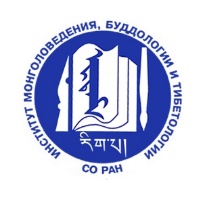 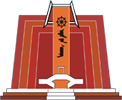 ИНСТИТУТ МОНГОЛОВЕДЕНИЯ, БУДДОЛОГИИ, ТИБЕТОЛОГИИ СИБИРСКОГО ОТДЕЛЕНИЯРОССИЙСКОЙ АКАДЕМИИ НАУКинформационное письмомеждународная конференция«ЦЫБИКОВСКИЕ ЧТЕНИЯ – х»13–16 сентября 2023 г. Институт монголоведения, буддологии и тибетологии СО РАН проводит международную научную конференцию «Цыбиковские чтения - Х», посвященную 150-летию со дня рождения Гомбожаба Цыбикова.Гомбожаб Цыбикович Цыбиков (1873–1930) – выдающийся ученый-востоковед, буддолог, общественный деятель, профессор, автор уникального труда «Буддист – паломник у святынь Тибета», один из основателей института монголоведения, буддологии и тибетологии СО РАН.Цель конференции – актуализация научного наследия Г.Ц. Цыбикова, обсуждение проблем истории и культуры народов Внутренней Азии. Формат проведения конференции: очный, заочный.Языки работы конференции: русский, монгольский, английский.Предполагаемые секции конференции:Гомбожаб Цыбиков, жизнь и деятельность;Язык, история и культура Монголии, Тибета и России: проблемы и перспективы изучения;Проблемы сохранения и изучения письменного и устного наследия народов Внутренней Азии; Буддизм во Внутренней Азии: источниковедение, историография, философия, культура и искусство; Дата проведения конференции: 13–16 сентября 2023 г.Статус конференции: международная.Планируется публикация текстов докладов конференции в сборнике серийного издания «Культура Центральной Азии: письменные источники - ХVI» с размещением в системе РИНЦ. Выход 4 квартал 2023 г.Просим предоставить текст доклада для участия в работе конференции до 20 августа 2023 года.Полнотекстовые статьи размещаются на e-library. Статьи публикуются в авторской редакции. Требования к оформлению статей:Принимаются к публикации статьи объемом не менее 0,5 и не более 1 п.л. (включая список литературы, аннотации и т.д.)Аннотация на русском – 100-200 слов, с изложением актуальности, цели и методов исследования, кратких выводов.Abstract на английском языке – 250 слов.УДК, ББККлючевые слова (на русском и английском языках) – 5-10 слов или словосочетанийСписок литературы в алфавитном порядке. Не менее 10 наименований литературы, на которые имеются ссылки в тексте статьи. References - Список литературы в транскрипции на латинице по системе BSI с указанием языка [In Russ.]Шрифт Times New Roman, кегль 12, абзац 1,25, интервал полуторный, А4, все поля по . Оформление ссылок в статье: фамилия автора год издания: номер страницы – в квадратных скобках. Например: [Иванов 2016: 35]. Сноски постраничные, нумерация арабскими цифрами, сквозная по всей статье.